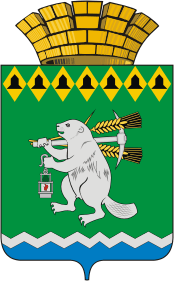 Артемовский городской округТерриториальный орган местного самоуправления селаБольшое Трифоново с подведомственной территорией населенных пунктов: деревня Малое Трифоново, поселок Кислянка Распоряжение09.06.2020                                                                                                        № 21 с. Большое ТрифоновоО  подготовке жилищно-коммунального хозяйства Территориального органа местного самоуправления села Большое Трифоново  к работе
в осенне-зимний период 2020/2021 годовВ целях эффективной реализации мероприятий по подготовке жилищно-коммунального хозяйства к работе в осенне-зимний период 2020/2021 годов, в соответствии со статьей 16 Федерального закона от 06 октября 2003 года № 131-ФЗ «Об общих принципах организации местного самоуправления в Российской Федерации», Постановлением Администрации Артемовского городского округа от 29.05.2020 № 566-ПА «Об итогах отопительного сезона 2019/2020 года и подготовке жилищно-коммунального хозяйства к работе в осенне-зимний период 2020/2021 года» руководствуясь статьями 30, 31 Устава Артемовского городского округа, п.8.2 Положения Территориального органа местного самоуправления села Большое Трифоново           1.Создать комиссию по проверке готовности теплоснабжающих, теплосетевых организаций и потребителей тепловой энергии на территории Территориального органа местного самоуправления села Большое Трифоново к отопительному периоду 2020/2021 годов (далее – комиссия) (Приложение 1).          2.Утвердить Программу проведения проверки готовности теплоснабжающих, теплосетевых организаций и потребителей тепловой энергии на территории Территориального органа местного самоуправления села Большое Трифоново к отопительному периоду 2020/2021 годов (далее – Программа) (Приложение 2).3. Утвердить план   мероприятий   по   подготовке  жилищного фонда, объектов и сетей коммунальной инфраструктуры Территориального органа местного самоуправления села Большое Трифоново к эксплуатации в осенне-зимний период 2020/2021 годов (Приложение 3).           4.Комиссии в сроки, утвержденные Программой, осуществить оценку готовности теплоснабжающих организаций, теплосетевых организаций и потребителей тепловой энергии на территории Территориального органа местного самоуправления села Большое Трифоново к отопительному периоду 2020/2021 годов в соответствии с п.13 раздела 3 и п.16 раздела 4 приказа Министерства энергетики Российской Федерации от 12.03.2013 №103 «Об утверждении Правил оценки готовности к отопительному периоду» (далее – Правила), результаты которой оформить актом проверки готовности согласно Приложению № 1 к  Правилам.           5.Теплоснабжающей организации  МУП «Прогресс» исполнить требования, изложенные в пунктах 13-15 Правил.         6.Руководителям  учреждений, старшим  по домам, владельцам  жилых помещений исполнить требования, изложенные в пунктах 16, 17 Правил.        7.Комиссии по каждому объекту проверки в течение 5 дней с даты подписания акта выдать Паспорт готовности к отопительному периоду согласно Приложению 2 к Правилам.8. Настоящее распоряжение опубликовать в газете «Артемовский рабочий» и разместить на официальном  сайте Территориального органа местного самоуправления села Большое Трифоново в информационно-телекоммуникационной сети «Интернет».	9. Контроль за выполнением настоящего распоряжения оставляю за собой.Председатель                                                                                      В.Г.Игошев   Приложение 1к  распоряжению председателя Территориального органа местного самоуправления с.Большое Трифоново  09.06.2020  года  №  21Состав комиссии по проверке готовности теплоснабжающих, теплосетевых организаций и потребителей тепловой энергии на территории Территориального органа местного самоуправления села Большое Трифоново  к отопительному периоду 2020/2021 годовПредседатель комиссии:Игошев В.Г.	–  председатель Территориального органа местного                                  самоуправления села Большое ТрифоновоЧлены комиссии: Шишкин А.Н.     –      директор МУП «Прогресс»;Ребикова Н.И.    -       специалист второй категории Территориального органа                                   местного самоуправления села Большое Трифоново;Василенко В.И. -       директор Дома культуры села Большое Трифоново;Ирха С.Е.   -             старший по дому № 11-а по ул. Советская в                                   с.  Большое Трифоново.Приложение 2к  распоряжению председателя Территориального органа местного самоуправления с.Большое Трифоново  09.06.2020 года  №  21Программа проведения проверки готовности теплоснабжающей организации,  и потребителей тепловой энергии на территории ТОМС с. Б.Трифоново  к отопительному периоду 2020-2021 годов                                                                        Приложение 3к  распоряжению председателя Территориального органа местного самоуправления с.Большое Трифоново  09.06.2020  года  №  21                                            ПЛАНмероприятий по подготовке жилищного фонда,объектов и сетей коммунальной инфраструктуры Территориального органа местного самоуправления села Большое Трифоново к эксплуатации в осенне-зимний период 2020/2021 годов        ЛИСТ  СОГЛАСОВАНИЯ ПЛАНАмероприятий по подготовке жилищного фонда,объектов и сетей коммунальной инфраструктуры Территориального органа местного самоуправления села Большое Трифоново к эксплуатациив осенне-зимний период 2020/2021 годов, утвержденного  распоряжениемТерриториального органа местного самоуправлениясела Большое Трифоново  от 09.06.2020 № 21СОГЛАСОВАНО:МУП «Прогресс»___________________________________________МБОУ  «ООШ № 5»___________________________________________МБДОУ «Детский сад № 13»____________________________________________ФАП______________________________________________Дом культуры_______________________________________________Библиотека________________________________________________Цех связи ПАО «Ростелеком»    ______________________________________________                                                                                 Дом № 11а, ул. Советская________________________________________________Дом № 13, ул. Советская___________________________________________________Помещение  УФПС СО «Почта Россия»____________________________________________________	Подготовка жилищно-коммунального хозяйства ТОМС  Большое Трифоново  к работе в осенне-зимний период 2020/2021 годов__________________________________№ п/пСубъекты, подлежащие проверкеСроки проведения проверкиДокументы, проверяемые в ходе проведения проверки1Блочная газовая котельнаяс.Большое Трифоново15.08.2020 –30.08.2020В соответствии с п. 13 Правил 2МБДОУ  № 1315.07.2020–30.08.2020В соответствии с п. 13 Правил3МБОУ «ООШ № 5»15.07.2020 –30.08.2020В соответствии с п. 13 Правил4Административное здание ТОМС с.Б.Трифоново, сельский дом культуры,библиотека,цех связи ПАО «Ростелеком»помещение УФПС СО15.07.2020–30.08.2020В соответствии с п. 13 Правил 5ФАП15.07.2020 –30.08.2020В соответствии с п. 13 Правил 6Благоустроенный жилой фонд15.07.2020 –30.08.2020В соответствии с п. 13 Правил № п/пНаименование организацииНаименование мероприятияСрок исполненияОтветственный,Ф.И.О., должность1.МУП «Прогресс»1.Ревизия и ремонт электрооборудования2.Ревизия запорной арматуры3.Промывка котлов4.Промывка сетей теплоснабжения5.Гидравлические испытания сетей теплоснабжения6.Поверка измерительных приборов на котельной7.Приемка систем теплоснабжения потребителей01.08.202001.08. 202020.08. 202001.08. 202015.08. 202030.08. 202030.08. 2020Шишкин А.Н., директор2.МБОУ «ООШ № 5»1.Ревизия и ремонт электрооборудования2.Ревизия запорной арматуры3.Промывка котлов4.Промывка сетей теплоснабжения5.Гидравлические испытания сетей теплоснабжения6.Поверка измерительных приборов на котельной7.Приемка систем теплоснабжения потребителей8. Утепление окон и деревянных дверных проемов01.08. 202001.08. 202020.08. 202001.08. 202015.08. 202030.08. 202030.08. 202030.08. 2020Ширшова З.Е., директор3.МБДОУ «Детский сад № 13»1.Промывка сетей теплоснабжения от механических примесей2. Гидравлические испытания сетей теплоснабжения3.Проверка приборов учета4.Приемка системы  теплоснабжения5. Утепление окон и дверных проемовИюль-августХмелева И.Н., заведующий4.ФАП1.Промывка сетей теплоснабжения от механических примесей2. Гидравлические испытания сетей теплоснабжения3.Проверка приборов учета4.Приемка системы  теплоснабжения5. Утепление окон и дверных проемовИюль - августМихно А.И., заведующий5.Сельский дом культуры1.Промывка сетей теплоснабжения от механических примесей2. Гидравлические испытания сетей теплоснабжения3.Проверка приборов учета4.Приемка системы  теплоснабжения5. Утепление окон и дверных проемовИюль - августВасиленко В.И., директор6.Библиотека1.Промывка сетей теплоснабжения от механических примесей2. Гидравлические испытания сетей теплоснабжения3.Проверка приборов учета4.Приемка системы  теплоснабжения5. Утепление окон и дверных проемовИюль - августРедькина Н.А., заведующий 7.Цех связи ПАО «Ростелеком»1.Промывка сетей теплоснабжения от механических примесей2. Гидравлические испытания сетей теплоснабжения3.Проверка приборов учета4.Приемка системы  теплоснабжения5. Утепление окон и дверных проемовИюль - август Швец Д.П.,руководитель8.Помещение  УФПС СО 1.Промывка сетей теплоснабжения от механических примесей2. Гидравлические испытания сетей теплоснабжения3.Проверка приборов учета4.Приемка системы  теплоснабжения5. Утепление окон и дверных проемовИюль - августИ.Д.Тарунина, начальник Алапаевского почтамта6.Территориальный орган местного самоуправления села Большое Трифоново1.Промывка сетей теплоснабжения от механических примесей2. Гидравлические испытания сетей теплоснабжения3.Проверка приборов учета4.Приемка системы  теплоснабжения5. Утепление окон и дверных проемовИюль- августИюль- августИюль- августИюль- августИюль- августИгошев В.Г., председатель7.Благоустроенный жилой фонд1.Промывка сетей теплоснабжения от механических примесей2. Гидравлические испытания сетей теплоснабжения3.Проверка приборов учета4.Приемка системы  теплоснабжения5. Утепление окон и дверных проемовИюль- августИрха С.Е, старший по дому № 11-а по ул. Советская;Корюков С.В., старший по дому № 13 по ул. Советская№ п/пНаименование организацииНаименование мероприятияСрок исполненияОтветственный,Ф.И.О., должность1.МУП «Прогресс»1.Ревизия и ремонт электрооборудования2.Ревизия запорной арматуры3.Промывка котлов4.Промывка сетей теплоснабжения5.Гидравлические испытания сетей теплоснабжения6.Поверка измерительных приборов на котельной7.Приемка систем теплоснабжения потребителей01.08.202001.08. 202020.08. 202001.08. 202015.08.202030.08.202030.08.2020Шишкин А.Н., директор2.МБОУ «ООШ № 5»1.Ревизия и ремонт электрооборудования2.Ревизия запорной арматуры3.Промывка котлов4.Промывка сетей теплоснабжения5.Гидравлические испытания сетей теплоснабжения6.Поверка измерительных приборов на котельной7.Приемка систем теплоснабжения потребителей8. Утепление окон и деревянных дверных проемов01.08.202001.08.202020.08.202001.08.202015.08.202030.08.202030.08.202030.08.2020Ширшова З.Е., директор3.МБДОУ «Детский сад № 13»1.Промывка сетей теплоснабжения от механических примесей2. Гидравлические испытания сетей теплоснабжения3.Проверка приборов учета4.Приемка системы  теплоснабжения5. Утепление окон и дверных проемовИюль -августХмелева И.Н., заведующий4.ФАП1.Промывка сетей теплоснабжения от механических примесей2. Гидравлические испытания сетей теплоснабжения3.Проверка приборов учета4.Приемка системы  теплоснабжения5. Утепление окон и дверных проемовИюль - августМихно А.И., заведующий5.Сельский дом культуры1.Промывка сетей теплоснабжения от механических примесей2. Гидравлические испытания сетей теплоснабжения3.Проверка приборов учета4.Приемка системы  теплоснабжения5. Утепление окон и дверных проемовИюль - августВасиленко В.И., директор6.Библиотека1.Промывка сетей теплоснабжения от механических примесей2. Гидравлические испытания сетей теплоснабжения3.Проверка приборов учета4.Приемка системы  теплоснабжения5. Утепление окон и дверных проемовИюль - августРедькина Н.А., заведующий7.Цех связи ПАО «Ростелеком»1.Промывка сетей теплоснабжения от механических примесей2. Гидравлические испытания сетей теплоснабжения3.Проверка приборов учета4.Приемка системы  теплоснабжения5. Утепление окон и дверных проемовИюль - августШвец Д.П.,руководитель8.Помещение  УФПС СО1.Промывка сетей теплоснабжения от механических примесей2. Гидравлические испытания сетей теплоснабжения3.Проверка приборов учета4.Приемка системы  теплоснабжения5. Утепление окон и дверных проемовИюль - августИ.Д.Тарунина, начальник Алапаевского почтамта9.Территориальный орган местного самоуправления села Большое Трифоново1.Промывка сетей теплоснабжения от механических примесей2. Гидравлические испытания сетей теплоснабжения3.Проверка приборов учета4.Приемка системы  теплоснабжения5. Утепление окон и дверных проемовИюль - августИгошев В.Г., председательДиректор  МУП «Прогресс»	      А.Н.ШишкинДиректор МБОУ «ООШ № 5»	      З.Е.ШиршоваЗаведующий МБДОУ «Детский сад № 13»	      И.Н.ХмелеваЗаведующий ФАП	         А.И.МихноДиректор Дома культуры	 В.И. ВасиленкоЦех связи ПАО «Ростелеком»                                                                                     Д.П.   ШвецНачальник Алапаевского почтамта                                                                        И.Д.ТарунинаЗаведующий библиотеки                                                                                         Н.А.Редькина